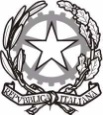 TRIBUNALE DI NOLAUfficio Notificazioni Esecuzioni ProtestiAtto di pignoramento di autoveicolo ex art. 521 bis c.p.c.Istante  Sig. …………………………………… C.F. ……………………. residente in ……………………………. (…..) rappresentato e difeso dall’Avv.……………………………. del Foro di ..................., C.F. ……………………. giusta procura in calce all’atto di precetto del ……………………, notificato in data……………………, ed elettivamente domiciliato presso lo studio di quest’ultimo in ................... alla Via ………………………… con dichiarazione di voler ricevere avvisi, notificazioni e comunicazioni al n. di fax. ……….…………………., ovvero all’indirizzo pec:……………………………….. PREMESSO Che l’istante è creditore nei confronti del Sig. ……………………………… nato a………………………… (…..) il ………………… C.F. …………………… e residente a ……………………………. (…..) Via  ………………………………..Che in forza di …………………………………………………………………con atto di precetto notificato il ………………….. ha intimato di pagare nel termine di 10 giorni dalla notifica dell’atto la somma di €. ………………….., (………………………………….) oltre il costo della notifica, gli interessi legali maturati e maturandi, nonché le spese, le competenze, e gli onorari successivi di procedura occorrende, sino al saldo;Che è decorso il termine indicato nel precetto senza che il debitore abbia provveduto al pagamento del credito sopra indicato, per il quale si procede;Che, l’istante, per realizzare il credito di cui al citato titolo esecutivo e atto di precetto intende sottoporre a pignoramento l’autoveicolo di proprietà di esso debitore di cui si indicano esattamente, gli estremi richiesti dalla legge speciale per l’iscrizione nei pubblici registri;Tutto quanto sopra premesso e richiamato;CHIEDEAll’intestato Ufficio presso il Tribunale di NOLA, in persona del competente Funzionario Unep, ai sensi dell’art. 521-bis c.p.c., di procedersi al pignoramento del seguente autoveicolo:A - DATI DEL VEICOLOTarga …………….. Telaio ……………………….. Classe / Uso ……………….. Fabbrica / Tipo ……………………………... Data di immatricolazione ………… Dati fiscali …………………………………………………………………………. B - DATI DELL’INTESTAZIONEProprietario ………………………………….. C.F. ………………………… nato a ……………………….. (…..) il………………… e residente in ………………... (…..) alla via ……………………………………C - GRAVAMI – IPOTECHE -- ANNOTAZIONI……………………………………………………………………………………………………………………………………………………………………………………………………………………………………………………………………… così come risultante da visura del Pubblico Registro Automobilistico del ……… Si allegano al presente atto:Titolo esecutivo;Atto di precetto;Visura PRA...................., ……………………………..Avv.………………………………….TRIBUNALE DI NOLAUfficio Notificazioni Esecuzioni ProtestiVerbale di pignoramento ex Art. 521-bis c.p.c.Ad	istanza	del	Sig.	………………………………………….,	come	sopra rappresentato e difeso, visto il titolo esecutivo ed il precetto di cui innanzi io sottoscritto Ufficiale Giudiziario Funzionario Unep addetto al su intestato Ufficio; HO PIGNORATOl’autoveicolo avanti descritto ed a tal fine;HO INGIUNTOai sensi dell’articolo 492 del codice di procedura civile, al debitore sopra generalizzato, Sig. ………………………………………………………………… di astenersi dal compiere qualsiasi atto diretto a sottrarre alla garanzia del credito per la soddisfazione del quale si procede, il predetto autoveicolo che si assoggetta ad espropriazione;HO INVITATOil debitore ad effettuare presso la Cancelleria del Giudice dell’Esecuzione la dichiarazione di residenza o l’elezione di domicilio in uno dei Comuni del circondario in cui ha sede il Giudice competente per l’esecuzione, con l’avvertimento che, in mancanza ovvero in caso di irreperibilità presso  la residenza dichiarata o il domicilio eletto, le successive notifiche o  comunicazioni a lui dirette, saranno effettuate presso la cancelleria dello stesso Giudice;HO AVVERTITOil debitore che, ai sensi dell’articolo 495 c.p.c., che può chiedere di sostituire alle cose o ai crediti pignorati una somma di denaro pari all’importo dovuto al creditore pignorante e ai creditori intervenuti, comprensivo del capitale, degli interessi e delle spese, oltre che delle spese di esecuzione, sempre che, a pena di inammissibilità, sia da lui depositata in cancelleria, prima che sia disposta la vendita o l’assegnazione a norma degli articoli 530, 552 e 569, la relativa istanza unitamente ad una somma non inferiore ad un quinto dell’importo del credito per cui è stato eseguito il pignoramento e dei crediti dei creditori intervenuti indicatinei rispettivi atti di intervento, dedotti i versamenti effettuati di cui deve essere data prova documentale;ho altresì avvertito il debitore che a norma dell’art. 615 c.p.c., secondo comma , terzo periodo, l’opposizione è inammissibile se è proposta dopo che è stata disposta la vendita o l’assegnazione a norma degli artt. 530,552 e 569, salvo che sia fondata su fatti sopravvenuti ovvero che l’opponente dimostri di non aver potuto proporla tempestivamente per causa a lui non imputabile;HO INTIMATOal debitore di consegnare entro 10 (dieci giorni), dalla data di notificazione del presente atto, l'autoveicolo sopra pignorato, nonché i titoli e i documenti relativi alla proprietà e all’uso dei medesimi, non essendovi un I.V.G. autorizzato ad operare nell’ambito del circondario del Tribunale di Nola,  all’ISTITUTO VENDITE GIUDIZIARIE più vicino al comune di residenza, domicilio, dimora o sede, del debitore, autorizzato con P.D.G. ad operare nel territorio del circondario di appartenenzaHO COMUNICATOal debitore che con la notifica del presente atto di pignoramento, è costituito custode dell’autoveicolo pignorato, e di tutti gli accessori comprese le pertinenze ed i frutti, senza diritto a compenso, con i relativi doveri e responsabilità e che decorso il suddetto termine di dieci giorni, gli organi di polizia che accertano la circolazione dei beni pignorati, o comunque li rinvengono,  procedono al ritiro della carta di circolazione nonché, ove possibile, dei titoli e dei documenti relativi alla proprietà e all’uso dei beni pignorati, consegnandolo all’istituto vendite giudiziarie più vicino al luogo in cui il bene pignorato è stato rinvenuto.IL FUNZIONARIO UNEPNel contempo,HO NOTIFICATOil su esteso atto di pignoramento di autoveicolo, al debitore:Sig. …………………………………………………………………………………… residente a …………………………… (…..) Via …………………………………... Altra  copia  conforme  all’originale  ho  rilasciato  al  procuratore  dell’istante Avv.…………………………………………………… per uso trascrizione nei pubblici registri.